            К А Р А Р 					                     ПОСТАНОВЛЕНИЕ       22  март  2023 й.                         №   9                      22 марта  2023 г.Об утверждении плана организационно-практических и профилактических мероприятий, направленных на стабилизацию обстановки с пожарами в Администрации сельского поселения Тановский сельсовет муниципального района Благоварский  район Республики Башкортостан в рамках профилактической операции «Жилище-2023»В соответствии с Федеральными Законами от 21 декабря 1994 г. №69-ФЗ «О пожарной безопасности», от 6 мая 2011 г. № 100-ФЗ «О добровольной пожарной охране», в целях исполнения распоряжения МЧС России от 10.10.2016 № 448 «О реализации мероприятий профилактических операций», приказа ФГКУ «14 отряд Федеральной противопожарной службы по Республике Башкортостан» от 10.01.2019 № 18 «О проведении профилактической операции «Жилище-2023», в соответствии с Уставом сельского поселения Тановский сельсовет муниципального района Благоварский район Республики Башкортостан и с целью предупреждения пожаров и гибели на них людей в границах сельского поселения Тановский сельсовет муниципального района  Благоварский  районПОСТАНОВЛЯЮ:1.	 Утвердить план организационно-практических и профилактических мероприятий направленных на стабилизацию обстановки с пожарами в Администрации сельского поселения Тановский сельсовет муниципального района Благоварский район Республики Башкортостан в рамках профилактической операции «Жилище-2023» (приложение).2.	 Руководителям организаций, учреждений и предприятий, находящихся на территории сельского поселения Тановский сельсовет муниципального района Благоварский район Республики Башкортостан обеспечить реализацию данного плана.3.	Контроль за исполнением настоящего постановления оставляю за собой.Глава сельского поселения Тановский сельсовет                                                            М.Ф.Гималетдинов Приложение к постановлению главы сельского поселения Тановский  сельсовет муниципального района Благоварский  район Республики Башкортостан От 22  марта  2023  года  № 9 ПЛАНорганизационно-практических и профилактических мероприятий направленных на стабилизацию обстановки с пожарами в Администрации сельского поселения Тановский  сельсовет муниципального района  Благоварский  район Республики Башкортостан в рамках профилактической операции «Жилище-2023»БАШҠОРТОСТАН РЕСПУБЛИКАhЫБЛАГОВАР РАЙОНЫ МУНИЦИПАЛЬ РАЙОНЫНЫҢ ТАН АУЫЛ СОВЕТЫ АУЫЛ БИЛӘМӘҺЕ   ХАКИМИӘТЕ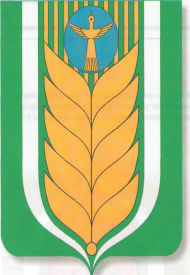 РЕСПУБЛИКА БАШКОРТОСТАНАДМИНИСТРАЦИЯ  СЕЛЬСКОГО ПОСЕЛЕНИЯ ТАНОВСКИЙ СЕЛЬСОВЕТ МУНИЦИПАЛЬНОГО РАЙОНА БЛАГОВАРСКИЙ РАЙОН452745 Тан авылы Коммуны урамы 1Тел. (34747) 26-2-84452745, с. Тан.  ул.  Коммуны 1Тел. (34747) 26-2-84№п/пНаименование мероприятийСрокисполненияИсполнители, соисполнителиПримечаниеОрганизационные мероприятия по проведению рейдов по пожарной профилактике в жилом секторе.в течение годаЧлены  штаба Утверждение графика проведения рейдов в рамках профилактической операции «Жилище-2021» по пожарной безопасности в жилом сектореАпрель Глава СПРазработать план мероприятий по проверке жилого сектора на закрепленной территории уделив особое внимание неблагополучным, многодетных семьям и одиноко проживающим пенсионерам, инвалидам, лиц ведущих аморальный образ жизни, домов находящихся в пожароугрожаемом состоянии, пустующих и подлежащих сносу строений.Апрель Глава СППроводить обучающие занятия с лицами задействованными в проведении  профилактических мероприятий в рамках операции «Жилище-2021», с разъяснением порядка проведения профилактических мероприятий и основных требований пожарной безопасности, предъявляемых к зданиям и сооружениям частного жилого сектора (дома, хозяйственные постройки), оформления документов и отчетности.ежеквартальноГлава СПОрганизовать проведение подворного обхода жилищ граждан силами ДПК, профилактических групп, главами сельских поселений, депутатов сельских поселений, внештатных инспекторов сельских поселений с вручением памяток и предложений по соблюдению требований пожарной безопасности. При обходах обращать особое внимание на состояние и правила эксплуатации электрического, газового оборудования, печей, дымоходов, теплогенерирующих устройств.2 раза в месяцЧлены штабаПроведение разъяснительной работы среди населения на сходах граждан и по месту жительства по изучению правил пожарной безопасности, обучение мерам пожарной безопасности в быту.ежемесячноГлава СПВ учреждениях образования проводить разъяснительную работу по рассмотрению вопросов профилактики пожаров по причине детской шалости с огнем, элементарных мер пожарной безопасности в быту.2 раза в месяцУчителя, социальный педагогОрганизовать сходы граждан о недопущении сжигания мусора и др. отходов на территориях частных хозяйствапрель - сентябрьГлава СППредоставлять информацию о выявленных нарушениях пожарной безопасности, предложения и рекомендации по устранению выявленных нарушений пожарной безопасности, а также о лицах, представляющих оперативный интерес, в отношении которых необходим контроль и проведение профилактической работы, в соответствующие организации.1 раз в месяцГлава СПОрганизовать разработку и распространение с использованием возможностей органов местного самоуправления, средств наглядной агитации (памятки, инструкции, плакаты), оформление в местах массового скопления людей и жилищно-эксплуатационных участках уголков пожарной безопасности. ежемесячноАдминистрация СП, члены ДПООрганизовать информационное сопровождение мероприятий, проводимых в рамках организационно-практических мероприятий, направленных на стабилизацию обстановки с пожарами в общественно-политической газете Стерлитамакского района Республик Башкортостан «Сельские Нивы».апрель - сентябрьАдминистрация СПВ целях привития основ безопасности жизнедеятельности и соблюдения требований пожарной безопасности среди учащихся, организовать посещение и экскурсии в пожарной части ПЧ - 54 ФГКУ «14 отряд ФПС по Республике Башкортостан».Май – октябрьАдминистрация СП, учителя, социальный педагог